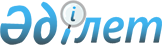 Шемонаиха аудандық мәслихатының 2021 жылғы 12 қаңтардағы № 61/2-VI "2021-2023 жылдарға арналған Шемонаиха ауданы Шемонаиха қаласының бюджеті туралы" шешіміне өзгерістер енгізу туралы
					
			Мерзімі біткен
			
			
		
					Шығыс Қазақстан облысы Шемонаиха аудандық мәслихатының 2021 жылғы 16 қарашадағы № 11/2-VII шешімі. Қолданылу мерзімінің аяқталуына байланысты тоқтатылды
      Шемонаиха аудандық мәслихаты ШЕШТІ:
      1. Шемонаиха аудандық мәслихатының "2021-2023 жылдарға арналған Шемонаиха ауданы Шемонаиха қаласының бюджеті туралы" 2021 жылғы 12 қаңтардағы № 61/2-VI шешіміне (нормативтік құқықтық актілердің мемлекеттік тіркеу тізілімінде № 8349 болып тіркелген) мынадай өзгерістер енгізілсін:
      1-тармақ жаңа редакцияда жазылсын:
      "1. 2021-2023 жылдарға арналған Шемонаиха ауданы Шемонаиха қаласының бюджеті тиісінше 1, 2 және 3 - қосымшаларға сәйкес, оның ішінде 2021 жылға мынадай көлемдерде бекітілсін:
      1) кірістер – 332 885,1 мың теңге, оның ішінде:
      салықтық түсімдер – 88 446,1 мың теңге;
      салықтық емес түсімдер – 0,0 теңге;
      негізгі капиталды сатудан түсетін түсімдер – 0,0 теңге;
      трансферттер түсімі – 244 439,0 мың теңге;
      2) шығындар – 333 907,7 мың теңге;
      3) таза бюджеттік кредиттеу – 0,0 теңге, оның ішінде:
      бюджеттік кредиттер – 0,0 теңге;
      бюджеттік кредиттерді өтеу – 0,0 теңге;
      4) қаржы активтерімен операциялар бойынша сальдо – 0,0 теңге, оның ішінде:
      қаржы активтерін сатып алу –0,0 теңге;
      мемлекеттің қаржы активтерін сатудан түсетін түсімдер – 0,0 теңге;
      5) бюджет тапшылығы (профициті) – - 1 022,6 мың теңге;
      6) бюджет тапшылығын қаржыландыру (профицитін пайдалану) – 1 022,6 мың теңге, оның ішінде:
      қарыздар түсімі – 0,0 теңге;
      қарыздарды өтеу – 0,0 теңге;
      бюджет қаражатының пайдаланылатын қалдықтары – 1 022,6 мың теңге.";
      көрсетілген шешімнің 1 қосымшасы осы шешімнің қосымшасына сәйкес жаңа редакцияда жазылсын.
      2. Осы шешім 2021 жылғы 1 қаңтардан бастап қолданысқа енгізіледі. 2021 жылға арналған Шемонаиха ауданы  Шемонаиха қаласының бюджеті
					© 2012. Қазақстан Республикасы Әділет министрлігінің «Қазақстан Республикасының Заңнама және құқықтық ақпарат институты» ШЖҚ РМК
				
      Шемонаиха аудандық мәслихатының хатшысы 

М. Желдыбаев
Шемонаиха 
аудандық мәслихатының
2021 жылғы 16 қарашадағы
№ 11/2-VII шешіміне қосымшаШемонаиха 
аудандық мәслихатының
2021 жылғы 12 қаңтардағы
№ 61/2-VI шешіміне 1 қосымша
Санаты
Санаты
Санаты
Санаты
Барлық кірістер (мың теңге)
Сыныбы
Сыныбы
Сыныбы
Барлық кірістер (мың теңге)
Iшкi сыныбы
Iшкi сыныбы
Барлық кірістер (мың теңге)
Атауы
Барлық кірістер (мың теңге)
I. КІРІСТЕР
332 885,1
1
Салықтық түсімдер
88 446,1
01
Табыс салығы
13 962,0
2
Жеке табыс салығы
13 962,0
04
Меншiкке салынатын салықтар
73 888,1
1
Мүлiкке салынатын салықтар
4 377,0
3
Жер салығы
12 700,0
4
Көлiк құралдарына салынатын салық
56 811,1
5
Тауарларға,жұмыстарға және қызметтерге салынатын ішкі салықтар
596,0
4
Кәсіпкерлік және кәсіби қызметті жүргізгені үшін алынатын алымдар
596,0
 4
Трансферттердіңтүсімдері
244 439,0
02
Мемлекеттiк басқарудың жоғары тұрған органдарынан түсетiн трансферттер
244 439,0
3
Аудандардың (облыстық маңызы бар қаланың) бюджетінен трансферттер
244 439,0
Функционалдық топ 
Функционалдық топ 
Функционалдық топ 
Функционалдық топ 
Функционалдық топ 
Барлық кірістер (мың теңге)
Кіші функция
Кіші функция
Кіші функция
Кіші функция
Барлық кірістер (мың теңге)
Бюджеттік бағдарламалардың әкімшісі
Бюджеттік бағдарламалардың әкімшісі
Бюджеттік бағдарламалардың әкімшісі
Барлық кірістер (мың теңге)
Бағдарлама
Бағдарлама
Барлық кірістер (мың теңге)
Атауы
Барлық кірістер (мың теңге)
II.ШЫҒЫНДАР
333 907,7
01
Жалпы сипаттағы мемлекеттiк қызметтер
55 419,5
1
Мемлекеттiк басқарудың жалпы функцияларын орындайтын өкiлдi, атқарушы және басқа органдар
55 419,5
124
Аудандық маңызы бар қала, ауыл, кент, ауылдық округ әкімінің аппараты
55 419,5
001
Аудандық маңызы бар қала, ауыл, кент, ауылдық округ әкімінің қызметін қамтамасыз ету жөніндегі қызметтер
53 549,5
022
Мемлекеттік органның күрделі шығыстары
1 870,0
 07
Тұрғынүй-коммуналдық шаруашылық
128 253,0
3
Елді-мекендерді көркейту
128 253,0
124
Аудандық маңызы бар қала, ауыл, кент, ауылдық округ әкімінің аппараты
128 253,0
008
Елді мекендердегі көшелерді жарықтандыру
35 045,0
009
Елді мекендердің санитариясын қамтамасыз ету
12 545,0
010
Жерлеу орындарын ұстау және туыстары жоқ адамдарды жерлеу
540,0
011
Елді мекендерді абаттандыру мен көгалдандыру
80 123,0
08
Мәдениет, спорт, туризм және ақпараттық кеңістiк
287,0
2
Спорт
287,0
124
Аудандық маңызы бар қала, ауыл, кент, ауылдық округ әкімінің аппараты
287,0
028
Жергілікті деңгейде дене шынықтыру-сауықтыру және спорттық іс-шараларды өткізу
287,0
12
Көлiк және коммуникация
149 948,1
1
Автомобиль көлiгi
149 948,1
124
Аудандық маңызы бар қала, ауыл, кент, ауылдық округ әкімінің аппараты
149 948,1
013
Аудандық маңызы бар қалаларда, ауылдарда, кенттерде, ауылдық округтерде автомобиль жолдарының жұмыс істеуін қамтамасыз ету
45 724,0
045
Аудандық маңызы бар қалаларда, ауылдарда, кенттерде, ауылдық округтерде автомобиль жолдарын күрделі және орташа жөндеу
104 224,1
15
Трансферттер
0,1
1
Трансферттер
0,1
124
Аудандық маңызы бар қала, ауыл, кент, ауылдық округ әкімінің аппараты
0,1
048
Пайдаланылмаған (толық пайдаланылмаған) нысаналы трансферттерді қайтару
0,1
ІІІ. Таза бюджеттік кредиттеу
0,0
Бюджеттік кредиттер
0,0
Бюджеттік кредиттерді өтеу
0,0
ІV. Қаржы активтерімен операциялар бойынша сальдо
0,0
Қаржы активтерін сатып алу
0,0
Мемлекеттің қаржы активтерін сатудан түсетін түсімдер
0,0
V. Бюджет тапшылығы (профициті)
-1 022,6
VI. Бюджет тапшылығын қаржыландыру (профицитiн пайдалану)
1 022,6
7
Қарыздар түсімдері
0,0
01
Мемлекеттік ішкі қарыздар
0,0
2
Қарыз алу келісім-шарттары
0,0
16
Қарыздарды өтеу
0,0
8
Бюджет қаражатының пайдаланылатын қалдықтары
1 022,6
01
Бюджет қаражаты қалдықтары
1 022,6
1
Бюджет қаражатының бос қалдықтары
1 022,6